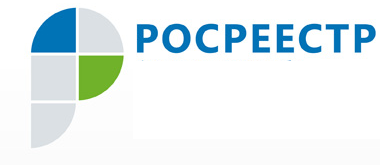 Пресс-релиз Росреестр Югры: навстречу 20-летию службы регистрации  17 октября 2018 года Управление Росреестра по ХМАО – Югре  отмечает 10-летие образования Росреестра и 20-летие создания в Российской Федерации системы государственной регистрации прав.За 20 лет в Ханты-Мансийском автономном округе в регистрирующий орган было подано порядка 3 миллионов заявлений на государственную регистрацию прав, для осуществления единой процедуры государственного  кадастрового учета и регистрации – 55,5 тысяч заявлений. Было зарегистрировано  порядка 2 миллионов 740 тысяч прав, ограничений прав, обременений объектов недвижимости, из них 
1 миллион 675 тысяч прав физических лиц, 415 тысяч –  юридических лиц. Общее количество зарегистрированных прав на жилые помещения – 
1 миллион 80 тысяч, на земельные участки – 390 тысяч.  За указанный период в орган регистрации поступило от граждан 
3 миллиона 270 тысяч документов на бумажном носителе, около 19 тысяч – в электронном виде, в то время как от юридических лиц – порядка миллиона «бумажных» и более 5 тысяч  электронных документов. Напомним, Федеральный закон «О государственной регистрации прав на недвижимое имущество и сделок с ним» № 122-ФЗ вступил в силу   
31 января 1998 года и стал основой для функционирования и развития российской системы регистрации прав на недвижимость. На всей территории Российской Федерации был введен единый порядок осуществления государственной регистрации прав и сформирован Единый государственный реестр прав на недвижимое имущество и сделок с ним (ЕГРП).   1 января 2017 года   введен в действие Единый государственный  реестр недвижимости (ЕГРН).Подробно с историей Росреестра можно ознакомиться на сайте Росреестра https://rosreestr.ru.    Пресс-служба Управления Росреестра по ХМАО – Югре   